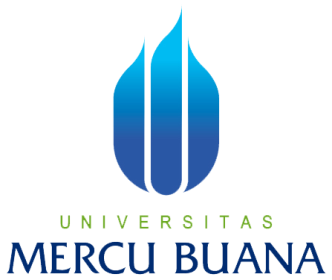  (2956)SURAT KETERANGANKELULUSAN UJIAN KOMPREHENSIF--------------------------------------------------------------Nomor : 12-2/025/F-Sket/III/2018Ketua Program Studi S1 Akuntansi Fakultas Ekonomi dan Bisnis dengan ini memberikan keterangan bahwa mahasiswa dibawah ini :Nama 	:	Yenny Rahayu NNim 	:	43215110444telah melaksanakan ujian komprehensif pada :	Tanggal 	:	Sabtu, 24 Maret 2018Tempat 	:	A-203		Universitas Mercu Buana 		Jl. Meruya Selatan, Kembangan, Jakarta Baratdan dinyatakan “Lulus” dengan nilai 72 tujuh puluh duaDemikian surat keterangan ini diterbitkan untuk dipergunakan sebagai salah satu syarat pendaftaran sidang skripsi.Dikeluarkan di	:	JakartaTanggal	:	      Maret 2018-----------------------------------------Ketua Program Studi S1Akuntansi            Ttd.Dr. Fardinal, SE., M.Si., Ak. Fakultas Ekonomi dan BisnisKAMPUS MENARA BHAKTIJl. Raya Meruya Selatan No.01, Kembangan, Jakarta Barat 11650Telp. 021-5840815/ 021-5840816 (Hunting) Ext. 5300, Fax. 0215871312http://www.mercubuana.ac.id, e-mail : feb@mercubuana.ac.id